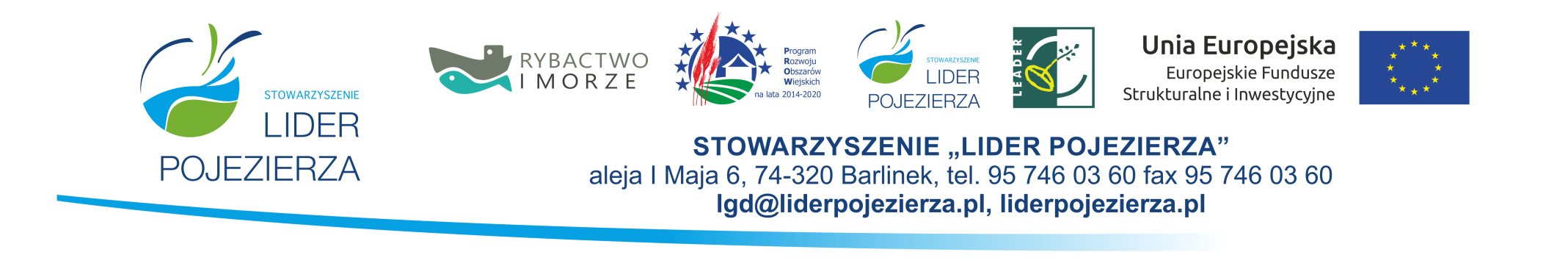 													REJESTR               	                                                                                   Załącznik nr 1 do ProcedurWNIOSKÓW O PRZYZNANIE POMOCY ZŁOŻONYCH W NABORZE NR 2/2022/TRITSZAKRES: Tworzenie i rozwój infrastruktury turystycznej i sportowej  w ramach Lokalnej Strategii Rozwoju na lata 2014-2020 dla poddziałania 19.2 ”Wsparcie na wdrażanie operacji w ramach strategii rozwoju lokalnego kierowanego przez społeczność” objętego Programem Rozwoju Obszarów Wiejskich na lata 2014-2020Limit środków przeznaczonych na nabór  636 483,15 € / 2 545 932,60 PLN   *po kursie 4 PLN/EUR.Lp.Data i godzina złożeniaNumer wniosku/ znak sprawyNumer producenta/Identyfikacyjny[ARiMR]WnioskodawcaTytuł operacjiLokalizacja operacji (gmina)Wartość wnioskuWnioskowana kwota pomocyUwagi28.04.2022 r. godz. 11.50LGD/5215-1/2/2022/TRITS062561951Gmina BarlinekRozbudowa pomostu przy “Szlaku Przyrody nad jeziorem Barlineckim”Barlinek607.000,00386.234,0028.04.2022 r. godz. 13.30LGD/5215-2/2/2022/TRITS073949691Stowarzyszenie Na Rzecz Rozwoju i Promocji Gminy Bierzwnik„Tworzenie stref aktywności fizycznej i relaksu w miejscowościach Górzno i Ostromęcko”Bierzwnik36.860,0035.000,0028.04.2022 r. godz. 13.40LGD/5215-3/2/2022/TRITSStowarzyszenie Kobiet Wiejskich “Nadzieja”“Tworzenie stref relaksu i integracji społeczności lokalnej w miejscowościach Breń I Kolsk”Bierzwnik86.231,6381.891,0028.04.2022 r. godz. 13.50LGD/5215-4/2/2022/TRITSOchotnicza Straż Pożarna w KrzęciniePodniesienie atrakcyjności krzęcińskiej strefy zieleni i relaksu poprzez budowę pomostu widokowegoKrzęcin195.364,00100.000,0028.04.2022 r. godz. 13.55LGD/5215-5/2/2022/TRITS062492341Gmina ChoszcznoBudowa skateparku przy ul. Mur Południowy w ChoszcznieChoszczno354.458,61225.542,0029.04.2022 r. godz. 9.50LGD/5215-6/2/2022/TRITSKlub Sportowy „POLONIA” GiżynModernizacja boisk sportowych zlokalizowanych na terenie Gminy Nowogródek PomorskiNowogródek Pomorski189.433,78179.962,0029.04.2022 r. godz. 10.55LGD/5215-7/2/2022/TRITS079032925STOWARZYSZENIE MIŁOŚNIKÓW KULTURY Modernizacja drogi powiatowej (ulicy Leśnej) w Boleszkowicach w zakresie budowy ciągu pieszo-rowerowegoBoleszkowice234.902,78223.157,0029.04.2022 r. godz. 11.05LGD/5215-8/2/2022/TRITSStowarzyszenie Lipiańscy Piwowarzy„Wywarzone miejsce” – stworzenie przestrzeni I produktu regionalnego I historii w LipianachLipiany127.495,68121.120,0029.04.2022 r. godz. 11.15LGD/5215-9/2/2022/TRITS079378764Stowarzyszenie „Aktywni”Place integracji pokoleniowej w miejscowościach Piaseczno i StrzeszówTrzcińsko-Zdrój78.815,6074.874,0010.29.04.2022 r. godz. 11.20LGD/5215-10/2/2022/TRITS079362694Ochotnicza Straż Pożarna w Trzcińsku-Zdrój„Modernizacja budynku remizy OSP w Trzcińsku-Zdroju na cele kulturalne i rekreacyjne”Trzcińsko-Zdrój87.733,5683.346,0029.04.2022 r. godz. 11.30LGD/5215-11/2/2022/TRITS062472936Gmina MyślibórzModernizacja pomieszczeń socjalnych w budynkach infrastruktury turystycznej, rekreacyjnej i kulturalnejMyślibórz180.000,00114.534,0029.04.2022 r. godz. 11.35LGD/5215-12/2/2022/TRITS079412364Uczniowski Klub Sportowy INA ReczPrzebudowa trybun na Stadionie Miejskim w ReczuRecz307.729,00292.342,00Razem Razem Razem Razem Razem Razem Razem 2 486 024,641 918 002,00